PREFEITURA MUNICIPAL DE NITERÓISECRETARIA MUNICIPAL DE SAÚDE - SMSFUNDAÇÃO MUNICIPAL DE SAÚDE - FMSFUNDAÇÃO ESTATAL DE SAÚDE - FeSaúde
SECRETARIA MUNICIPAL DAS CULTURAS - SMC CHAMADA PÚBLICA SMS/FMS/FeSaúde/SMC 01/2022 - SAÚDE E CULTURAANEXO 03 - MODELO DE RECURSO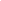 Nome da proposta: Protocolo de inscrição: CNPJ da proponente: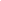 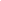 Liste abaixo os documentos/arquivos anexados, se houver. (Este item refere-se a documentos que sustentem a sua argumentação. Os documentos considerados para a etapa de habilitação são somente aqueles apresentados no ato de inscrição).